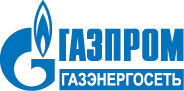 ПРЕСС-РЕЛИЗ16.10.2012г. Москва Завершен ребрендинг семи АГЗС в Астраханской области
	В Астраханской области завершены работы по оформлению в новом фирменном стиле 7 АГЗС ООО «Газэнергосеть Астрахань» (100% дочернее общество ОАО «Газпром газэнергосеть»).  Основная задача ребрендинга – сделать газозаправочные станции современными с точки зрения визуальных стандартов,  максимально удобными и абсолютно безопасными для клиентов: предусмотрены указатели въезда и выезда, информационные световые элементы, стелы с электронным табло. О стоимости газомоторного топлива теперь можно узнать не заезжая на АГЗС.В настоящий момент станции соответствуют стандартам компании по розничной реализации газомоторного топлива.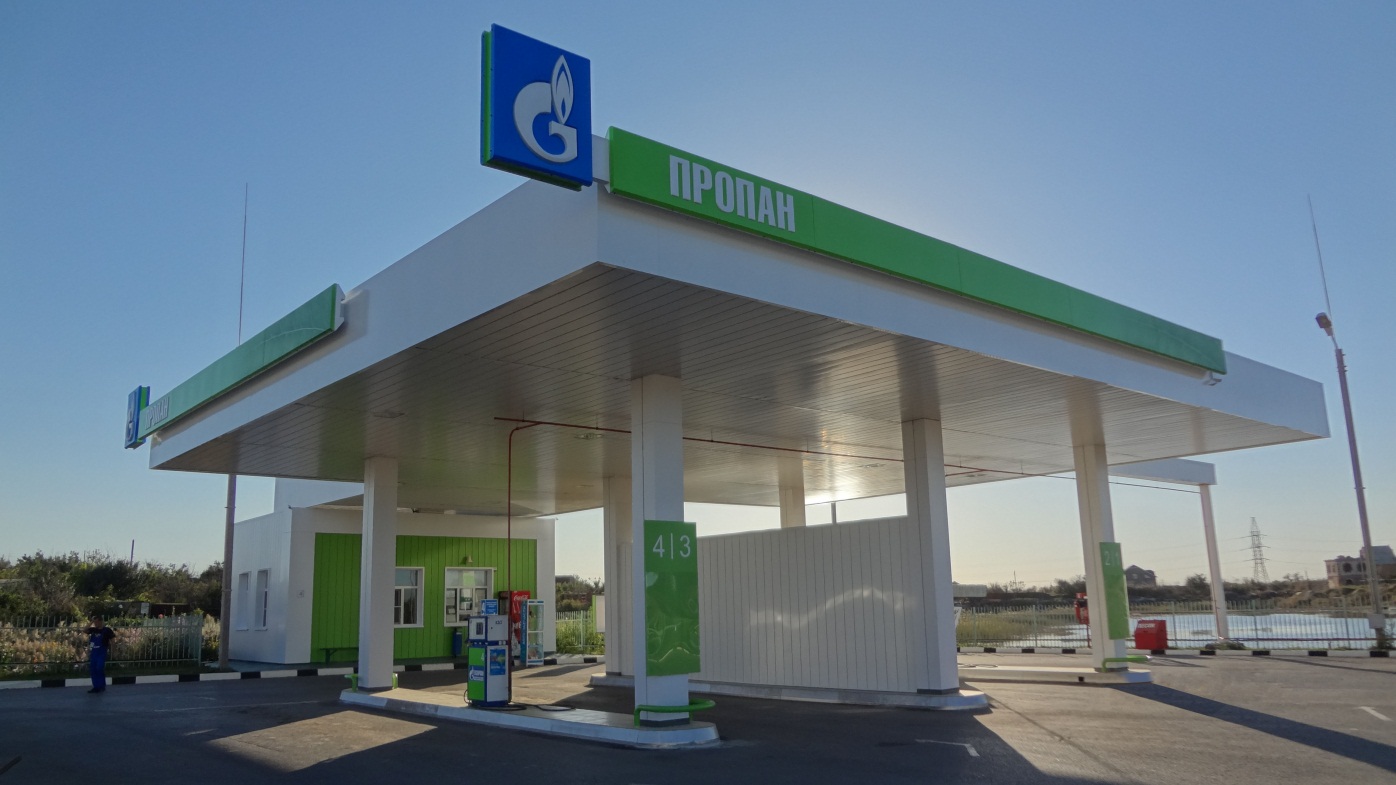 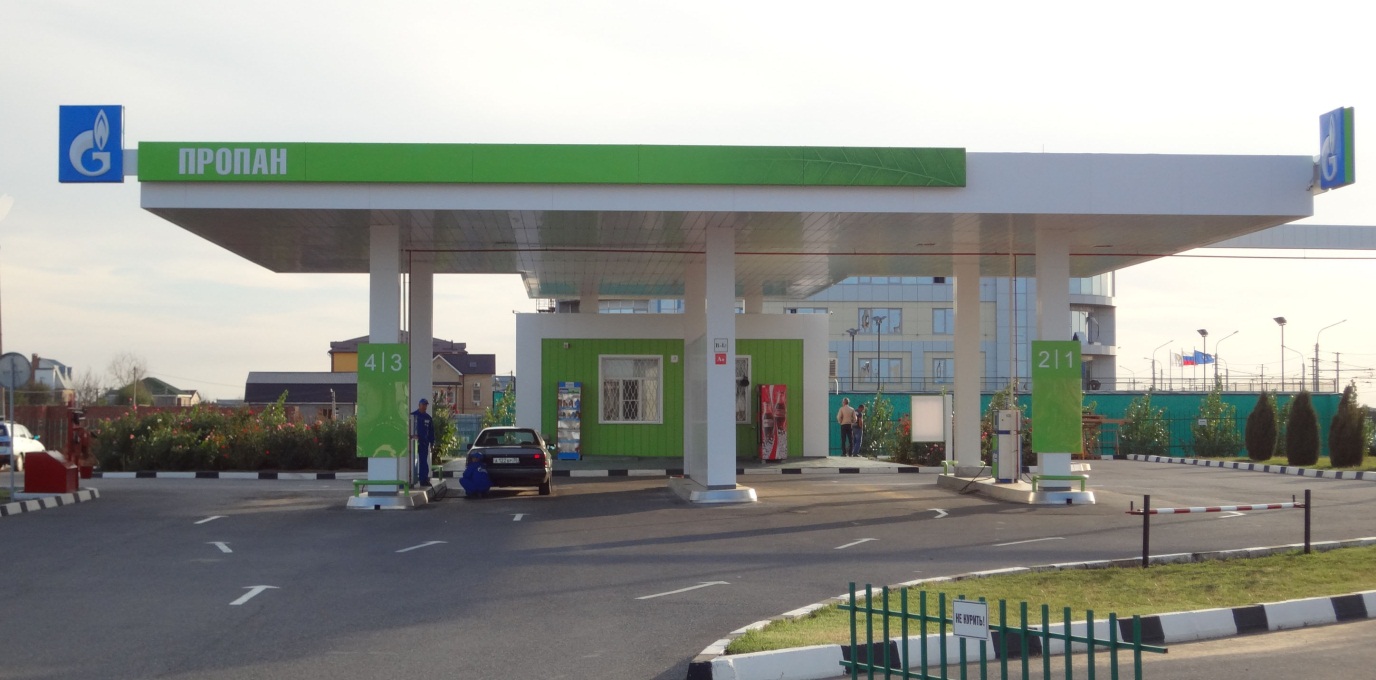 	Адреса обновленных АГЗС «Пропан»:Астрахань, ул. Автозаправочная/ул. 4-ая Черниговская, 6/2а;Астрахань, Началовское шоссе, 11 В;Астрахань, ул. Аэропортовское шоссе, 15 Б;Астрахань, ул. Пирогова, 179;Астрахань, станция Нововолжская, 11;Приволжский район, Кулаковский промузел, в 1,5 км севернее с. Кулаковка в 60 метрах южнее автодороги ш. Энергетиков;Ахтубинский район, с. Капустин Яр, автотрасса Волгоград-Астрахань 114 км.Справка:ОАО «Газпром газэнергосеть» (входит в группу компаний                  ООО «Газпром межрегионгаз») – специализированный оператор группы «Газпром» по реализации нефтепродуктов, сжиженного углеводородного газа (СУГ), серы и гелия на внутреннем рынке РФ. Группе компаний «Газпром газэнергосеть» принадлежит самая крупная в России сеть АГЗС,  насчитывающая более 160 заправочных станций.ООО «Газэнергосеть Астрахань» ( дочерняя компания ОАО «Газпром газэнергосеть») - лидер по объемам реализации СУГ в  Астраханском регионе. Качественное газомоторное топливо производства заводов ОАО «Газпром» компания  реализует на 22 газовых заправках, оказывает сервисные  услуги по  установке и ремонту  ГБО. ОТДЕЛ ПО СВЯЗЯМ С ОБЩЕСТВЕННОСТЬЮ И РЕКЛАМЕОАО «ГАЗПРОМ ГАЗЭНЕРГОСЕТЬ»Контактные телефоны: +7 (495) 777-77-97 (доб.1121),  +7 (916) 442-02-50Факс: +7 (495) 777-97-40Е -mail: pr@gazpromlpg.ru  Сайт: www.gazpromlpg.ru 